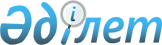 О внесении изменений в решение Казалинского районного маслихата от 26 декабря 2019 года № 362 "О бюджете сельского округа Кумжиек на 2020-2022 годы"Решение Казалинского районного маслихата Кызылординской области от 28 октября 2020 года № 495. Зарегистрировано Департаментом юстиции Кызылординской области 2 ноября 2020 года № 7772
      В соответствии со статьей 109-1 Кодекса Республики Казахстан от 4 декабря 2008 года "Бюджетный кодекс Республики Казахстан", пунктом 2-7 статьи 6 Закона Республики Казахстан от 23 января 2001 года "О местном государственном управлении и самоуправлении в Республике Казахстан", Казалинский районный маслихат РЕШИЛ:
      1. Внести в решение Казалинского районного маслихата от 26 декабря 2019 года № 362 "О бюджете сельского округа Кумжиек на 2020-2022 годы" (зарегистрировано в Реестре государственной регистрации нормативных правовых актов за номером 7102, опубликовано от 10 января 2020 года в эталонном контрольном банке нормативных правовых актов Республики Казахстан) следующие изменения:
      пункт 1 изложить в новой редакции:
      "1. Утвердить бюджет сельского округа Кумжиек на 2020-2022 годы согласно приложениям 1, 2, 3, в том числе на 2020 год в следующих объемах:
      1) доходы – 55635 тысяч тенге, в том числе:
      налоговые поступления – 2473 тысяч тенге;
      поступления трансфертов – 53162 тысяч тенге;
      2) затраты – 55647 тысяч тенге;
      3) чистое бюджетное кредитование – 0;
      бюджетные кредиты – 0;
      погашение бюджетных кредитов – 0;
      4) сальдо по операциям с финансовыми активами – 0;
      приобретение финансовых активов – 0;
      поступления от продажи финансовых активов государства – 0;
      5) дефицит (профицит) бюджета – -12 тысяч тенге;
      6) финансирование дефицита (использование профицита) бюджета – 12 тысяч тенге.".
      Подпункт 1) пункта 2 изложить в новой редакции:
      "1) расходы по обеспечению деятельности аппаратов акимов 418 тысяч тенге.".
      Приложения 1 к указанному решению изложить в новой редакции согласно приложению к настоящему решению.
      2. Настоящее решение вводится в действие с 1 января 2020 года и подлежит официальному опубликованию. Бюджет на 2020 год сельского округа Кумжиек
					© 2012. РГП на ПХВ «Институт законодательства и правовой информации Республики Казахстан» Министерства юстиции Республики Казахстан
				
      Председатель внеочередной LXV сессий Казалинского районного маслихата 

А. ОРЫМБАЕВ

      Исполняющий обязанности Секретаря маслихата 

Қ. МАМБЕТЖАН
Приложение к решению
Казалинского районного маслихата
от 28 октября 2020 года № 495Приложение 1 к решению
Казалинского районного маслихата
от 26 декабря 2019 года №362
Категория
Категория
Категория
Категория
Сумма, 
тысяч тенге
Класс
Класс
Класс
Сумма, 
тысяч тенге
Подкласс
Подкласс
Сумма, 
тысяч тенге
Наименование
Сумма, 
тысяч тенге
1. Доходы
55635
1
Налоговые поступления
2473
01
Подоходный налог
212
2
Индивидуальный подоходный налог
212
04
Hалоги на собственность
2261
1
Hалоги на имущество
15
3
Земельный налог
103
4
Hалог на транспортные средства
2143
4
Поступления трансфертов 
53162
02
Трансферты из вышестоящих органов государственного управления
53162
3
Трансферты из районного (города областного значения) бюджета
53162
Функциональная группа
Функциональная группа
Функциональная группа
Функциональная группа
Администратор бюджетных программ
Администратор бюджетных программ
Администратор бюджетных программ
Программа
Программа
Наименование
Наименование
2. Затраты
55647
1
Государственные услуги общего характера
32549
124
Аппарат акима города районного значения, села, поселка, сельского округа
32549
001
Услуги по обеспечению деятельности акима города районного значения, села, поселка, сельского округа
32194
022
Капитальные расходы государственного органа
355
7
Жилищно-коммунальное хозяйство
5006
124
Аппарат акима города районного значения, села, поселка, сельского округа
5006
008
Освещение улиц в населенных пунктах
2136
009
Обеспечение санитарии населенных пунктов
447
011
Благоустройство и озеленение населенных пунктов
2423
8
Культура, спорт, туризм и информационное пространство
17304
124
Аппарат акима города районного значения, села, поселка, сельского округа
17304
006
Поддержка культурно-досуговой работы на местном уровне
17304
12
Транспорт и коммуникации
788
124
Аппарат акима города районного значения, села, поселка, сельского округа
788
013
Обеспечение функционирования автомобильных дорог в городах районного значения, селах, поселках, сельских округах
788
3. Чистое бюджетное кредитование
0
Бюджетные кредиты
0
Погашение бюджетных кредитов
0
4. Сальдо по операциям с финансовыми активами
0
Приобретение финансовых активов
0
Поступления от продажи финансовых активов государства
0
5. Дефицит (профицит) бюджета
-12
6. Финансирование дефицита (использование профицита) бюджета
12
8
Используемые остатки бюджетных средств
12
01
Остатки бюджетных средств
12
1
Свободные остатки бюджетных средств
12